Publicado en Sabadell (Barcelona) el 05/07/2024 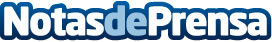 System Action se consolida como marca referente en 2024 y pone el foco en la expansiónLa compañía de moda femenina ha abierto en 2024 puntos de venta en Valladolid, Pamplona, Oporto, Plaza Cataluña (Barcelona) y prevén abrir cuatro más en A Coruña, Málaga, Victoria y Oviedo antes de finalizar el año de la mano del El Corte InglésDatos de contacto:Paula Augusto Comunicación System Action 627354749Nota de prensa publicada en: https://www.notasdeprensa.es/system-action-se-consolida-como-marca Categorias: Nacional Moda Cataluña E-Commerce Industria Téxtil Actualidad Empresarial http://www.notasdeprensa.es